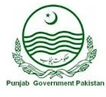 FROM: OFFICE OF THE HEADMASTER Govt. High SCHOOL ChAk#162/TDA LAYYAH To:       Controller, Board of intermediate & Secondary Education Dera Ghazi khan No...........................                                                                                        Date..............................SUBJECT:  Authority LetterIt is certified that Mr. __________________________S/O_____________________________ had passed his SSC Examination under Roll No.______________ Session________________/Annual/supply as regular student of this institution. He is authorized to receive his SSC Certificate. Specimen signatures of said are given below Specimen signatures 1:………………………………………………2:……………………………………………..3:………………………………………………                                                                                                         Headmaster                                                                                                                                                                                       Govt. High School                                                                                                    Chak#162/TDA layyah